Annexe 1 : PROCEDURE DE PRE-ORIENTATIOND’UN ELEVE DU 1er DEGRE VERS L’EGPAProposition de pré-orientation transmise par l’école ou demande formulée par la familleCM1CM2Au cours du 1er trimestre de CM2 
bilan psychologique (psychologue de l’école)
Début janvier, sur décision du conseil des maîtres,
information du directeur aux familles pour envisager la pré-orientation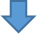 Avant le 3 février 2022, 
retour du dossier complet à l’IEN de circonscription pour avis 
(Fiches d'évaluations de positionnement SEGPA, bilans périodiques de compétences, tout le cycle 3, bilan du cycle 2, copie du PPRE ou PAP, psychologique, médical le cas échéant)Avant le 8 février 2022, transmission des dossiers par les IEN 
à Mme DECHAVANNE Béatrice (Division de l’élève)CDOEATransmission par la division de l’élève de l’avis à la famille pour accord dans un délai de 15 jours3ème trimestre CM2, transmission de l’avis de la commission départementale et de la réponse de la famille au directeur académique pour décisionFin mai 2022
affectation par le directeur académique en fonction des places disponibles
Début CM1 : projet adapté au sein de l’école, de la classe (actions de prévention, d'aide et de soutien, PPRE)
3ème trimestre CM1 : information faite par le directeur aux familles sur l'EGPA et le projet de pré-orientationEtude de la demande par une sous-commission qui formule un avisRéunion de la commission départementale : étude, validation, notification des avis